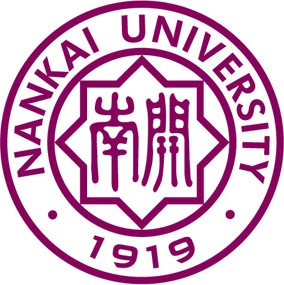 南 开 大 学旅游管理硕士专业学位(MTA)课程结课作业               作业题目               课程编码：	_____________________课程名称：	_____________________班  级：	_____________________学  号：	_____________________姓  名：	_____________________作业格式要求层次标题层次标题要简短明确，同一层次的标题应尽可能“排比”，即词（或词组）类型相同（或相近），意义相关，语气一致。 多层次标题一律用阿拉伯数字连续编号；不同层次的数字之间用小圆点“．”相隔，末位数字后面不加点号，如“3.1.2”；多层次的序号均左顶格起排，与标题间隔1个字距。例如：论文字体要求（一）、论文层次标题字体大小要求如下：一级标题 – 黑体14磅加粗二级标题 – 黑体13磅加粗三级标题 – 黑体12磅加粗（二）、论文正文字体大小要求如下：论文正文要求使用 宋体12磅字体（英文用Times New Roman体12磅）, 两端对齐书写，段落首行左缩进2个汉字符。行距20磅。